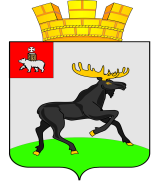 Р А С П О Р Я Ж Е Н И Е         АДМИНИСТРАЦИИ       ЧЕРДЫНСКОГО ГОРОДСКОГО ПОСЕЛЕНИЯ          ПЕРМСКОГО КРАЯВ соответствии со ст. 39.12 Земельного кодекса Российской Федерации,            ст. 3.3 Федерального закона от 25.10.2001 № 137-ФЗ «О введении в действие Земельного кодекса Российской Федерации»:	           1. Провести аукцион на право заключения договора аренды земельного участка, находящегося в государственной собственности, открытый по составу участников и открытый по форме подачи предложений о цене (далее – аукцион):                1.1. ЛОТ № 1: Земельный участок общей площадью 63 кв.м., с разрешенным использованием: обслуживание автотранспорта,  местоположение земельного участка: Пермский край, Чердынский район, г. Чердынь, мкр. АК-5, 3/1, категория земель: земли населенных пунктов, кадастровый  номер 59:39:0010193:206. Земельный участок из состава земель, государственная собственность на которые не разграничена. Обременений нет. Срок аренды земельного участка – 10 лет.Начальная цена предмета аукциона (ежегодная арендная плата) -                    2688 (две тысячи шестьсот восемьдесят восемь) рублей, 52 копейки                              (25% кадастровой стоимости).Задаток (20% от начальной цены предмета аукциона) - 537 (пятьсот тридцать семь) рублей, 70 копеек.Величина повышения начальной цены (шаг аукциона 3% начальной цены предмета аукциона) – 80 (восемьдесят) рублей, 65 копеек.2. Утвердить документацию об аукционе.3. Опубликовать извещение о проведении аукциона в информационном бюллетене «Чердынский вестник».4. Разместить документацию об аукционе на официальном сайте Российской Федерации, Чердынского городского поселения в информационно-телекоммуникационной сети «Интернет».5. Настоящее распоряжение вступает в силу со дня подписания.6. Контроль исполнения распоряжения оставляю за собой.И.о. главы администрации                                                                          О.А. Ершова